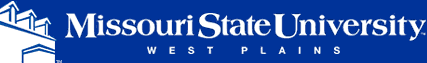 Faculty Senate Business Meeting Agenda for September 6, 20139:00 ReportsCall to order.Approval of Agenda.Approval of minutes from previous meeting.Chancellor’s update.Dean’s update.9:30 BusinessOld Business9:45 – 10:20New business:RTP committee membersCommittees –  all committees meet once a month; all committees take minutes;all committees designate one member to place minutes in electronic folder (see enclosed information). Please do so within one week of meeting.Faculty Concerns: Student Transfer Policy – Barb Nyden       Gen Ed Audit – Connie Morgan/ Leigh AdamsIDS – Jerry TrickMAP-works – Judy CarrResolution: “to restrict first semester students from online classes” (see resolution) – Gary Phillips 10:20Miscellaneous announcements:David White invites faculty to a Q/A session with Adjunct faculty at 12:00 noon today in T210. There will be light snacks and those attending can bring a brown bag lunch.10:30Adjourn